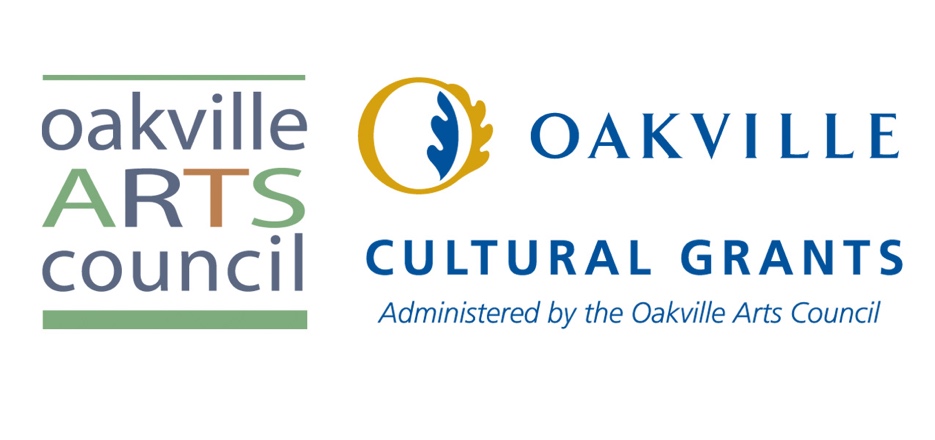 Final Report 2021Welcome to the Final Report for the Cultural Grants Program. This report is intended to gather information about your organization's activities that most closely align with the 2021 funding cycle (January - December 2021).  If your activities will take place after the reporting deadline, please make sure you complete the progress report questions.

If this is your first final report and you have questions about what activities and financial information you need to provide, please contact the OAC.If you are completing a report for a previous year, please contact the OAC for assistance.If you are applying for a Cultural Grant for the first time, you should complete a Statement of Interest instead of this document.Please do not submit the working document; when all the questions are complete, enter them using the Survey Monkey link and click on the submit button at the end of the survey. Top of Form1. Organization InformationContact NameOrganization NameAddress 1Address 2CityProvPostal CodePhone#EmailWebsite2. Legal InformationFiscal year end (d/m)Date of incorporation: (d/m/y)Charitable/Not-For-Profit registration #3. Organizational Profile# of Full-time Employees# of Part-time Employees# of members (for organizations that have paid membership programs)% of members residing in Oakville (for applicable organizations)4. What fiscal year are you reporting on? This should be the most recent fiscal year completed, i.e.July 1, 2020 - June 30, 2021.5. What grant amount did you receive in 2021?6. What were the goals of your funding request for 2021?7. What were the results in meeting your goals, based on your measures? Be specific in how you used the grant funds.To support organizational sustainabilityTo support volunteer recruitment, training and developmentTo build audience reach (i.e. ticket buyers, consumers of art)To engage new participants (i.e. members, volunteers)To celebrate multiculturalism and educate the public on diverse art formsTo develop artistic programmingTo foster intellectual, social, physical, and emotional growth and well-being through arts and cultureTo provide accessibility and opportunities in arts and culture to all income levels to increase the quality of life for all residentsTo create job growth in the arts and cultural sectorTo help leverage further funding from other sources (i.e. grants, sponsors, donors, etc.)Other8. We understand that the 2021 funding year will have presented many challenges to grantees due to COVID-19 and that some organizations may not have been able to meet the goals outlined in their original grant application. Please let us know how the pandemic affected your organization specifically.9. Did your organization find new ways to accomplish some of your goals? If so, please tell us how.10. Provide the total number of activities programmed in each applicable area during the reporting fiscal year:total # of classes / workshopstotal # of performancestotal # of exhibitionstotal # of eventstotal # of festivalstotal # of collaborations / partnerships11. Beside the appropriate categories, list all of your activity names and the date(s) on which they occurred in your reporting fiscal year:classes / workshopsperformancesexhibitionseventsfestivalscollaborations / partnerships12. List the total attendance for any applicable area based on the activities of your group that occurred in your reporting fiscal year:classes / workshops (total # of people)performances (total # of people)exhibitions (total # of people)events (total # of people)festivals (total # of people)13.  Tell us about your partnership/collaborations in the community, if applicable:14.  How did your organization benefit from volunteer assistance?15. How many volunteers worked with your organization during the reporting year?16. How many hours did your volunteers contribute?17.  Please provide a brief explanation of any in-kind support received and the total fair market value of the in-kind support received.18. Progress Report (if applicable): If you received funding in 2020 and this funding is not a part of your 2020 - 2021 report, but will be reported on in your 2021 - 2022 report, indicate your program goals and measures:To support organizational sustainabilityTo support volunteer recruitment, training and developmentTo build audience reach (i.e. ticket buyers, consumers of art)To engage new participants (i.e. members, volunteers)To celebrate multiculturalism and educate the public on diverse art formsTo develop artistic programmingTo foster intellectual, social, physical, and emotional growth and well-being through arts and cultureTo provide accessibility and opportunities in arts and culture to all income levels to increase the quality of life for all residentsTo create job growth in the arts and cultural sectorTo help leverage further funding from other sources (i.e. grants, sponsors, donors, etc.)Other19. Progress Report (If applicable): Are you having any challenges in meeting your 2021 goals? If so, what are the conditions to these challenges? How are you re-working operations to address these challenges?20. We wish to apply for a 2022 Town of Oakville Cultural Grant:YesNo21. Please provide a brief explanation indicating what the funds will be used for in 2022 (300 words or less)22. We have provided the following information to the Oakville Arts Council c/o Bernadette Ward:Emailed current Board/Executive List with names, positions and tenures to bward@oakville.caEmailed audited or year-end financial statements or balance sheet and profit/loss statement for 2021 to bward@oakville.caEmailed updated Cultural Grant financial document to bward@oakville.ca23. Terms and ConditionsWe have read the eligibility criteria, submitted our Final Report and understand that should our Final Report be approved by the review panel, we will be invited to submit an applicationWe consent to release: Pursuant to the Municipal Freedom of Information and Protection of Privacy Act, information on this form may be released on requestOn behalf of, and with the authority of the above-mentioned organization, we certify that we have read and understand the terms and conditions of the Town of Oakville Cultural Grants. Further, we certify that the information given is true, correct and complete in every aspect. By typing our names and email addresses in the box below, we authorize this Final Report on behalf of our organization.24. AuthorizationsThe organization has approved our Final Report at its meeting on: Date25. Authorizing InformationNameEmailNameEmail